Publicado en  el 04/03/2015 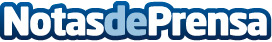 El sector inmobiliario enfila su salida de la recesiónDatos de contacto:Nota de prensa publicada en: https://www.notasdeprensa.es/el-sector-inmobiliario-enfila-su-salida-de-la_1 Categorias: Nacional Inmobiliaria http://www.notasdeprensa.es